		     活動課程表(一) 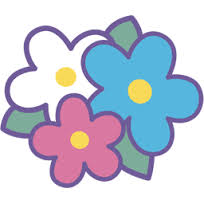 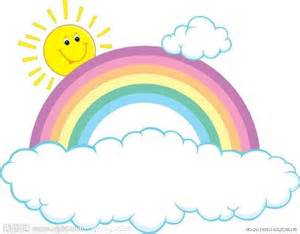 103年7月7日(星期一) 活動課程表(二) 103年7月8日(星期二)活動課程表(三)103年7月9日(星期三)時間內容主持人(講師)地點備註0800-0900報到、編隊營執行長何沛涵小叮噹      生活大師會館0900-0930相見歡營值星官小叮噹      研習教室0930-1000始業式營長周德君小叮噹      研習教室1010-1200志願服務法規之認識 (志願服務是什麼?)社團法人          新竹縣志願服務協會理事長  周德君小叮噹      研習教室1200-1300享受美食&睏到飽營值星官餐廳生活大師會館1300-1500綠野仙蹤~尋寶&探險~營值星官小叮噹      科學園區1510-1700志願服務的內涵社團法人          新竹縣志願服務協會總幹事  何沛涵小叮噹研習教室1730-1830野地求生訓練~自炊自食&烤肉大餐~營值星官烤肉區1900-2100營火晚會             ~歌舞才藝大集合~營長周德君營火晚會場    2100-2130晚點名~小隊輔時間~營長周德君小叮噹      研習教室2130晚安曲~夜酣睡到天亮~營值星官生活大師會館時間內容主持人(講師)地點備註0630-0730起床/早操/早點名營長周德君小叮噹      生活大師會館0730-0800健康早餐營值星官餐廳    0810-1000快樂志工就是我新竹縣導覽協會理事  陳德銓小叮噹      研習教室1010-1200冰雪歷險記營長周德君滑雪場      1200-1300小叮噹美食品嘗時間  (吃飽睡)營值星官餐廳    1300-1500水上蛟龍與          美人魚的約會紅十字會救生員彭月秋游泳池/    戲水區   1510-1700志願服務倫理(如何做一個小小志工?)社團法人          新竹縣志願服務協會理事長  周德君小叮噹      研習教室1730-1830小小阿基師(包水餃大賽)     營值星官烤肉區 1900-2100志願服務經驗分享          社團法人          新竹縣志願服務協會總幹事  何沛涵小叮噹      研習教室2130進入甜蜜的夢鄉營值星官生活大師會館時間內容主持人(講師)地點備註0630-0730起床/園區運動/早點名營長周德君小叮噹      生活大師會館0730-0800精力早餐營值星官餐廳    0810-1000志願服務的發展趨勢(小朋友你想做什麼志工?)營長周德君小叮噹      研習教室1010-1200志工實務演練-淨山    (我是小環保志工)營執行長何沛涵竹北鳳崎步道     1200-1300小志工與麥當勞叔叔有約營值星官餐廳1310-1400CPR實作演練紅十字會救生員彭月秋小叮噹      研習教室1410-1500陽光少年-我拒絕毒品毒防中心小叮噹      研習教室1510-1530整理行李               營值星官小叮噹      生活大師會館1530-1630結業式-頒發證書、獎狀 (離情依依)營長周德君小叮噹      研習教室1630鳳還巢返回溫暖的家及父母親的懷抱營執行長何沛涵